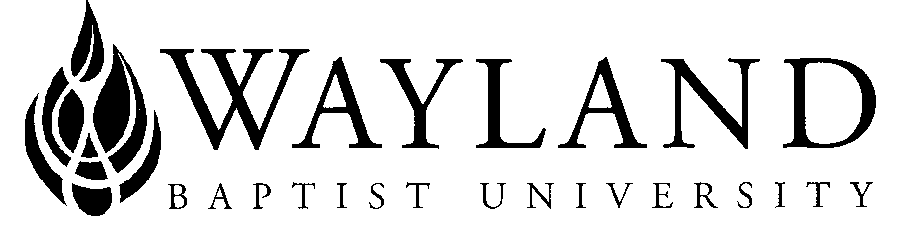 VIRTUAL CAMPUSSchool of Languages and LiteratureSYLLABUSWayland Baptist University Mission Statement:  Wayland Baptist University exists to educate students in an academically challenging, learning-focused and distinctively Christian environment for professional success, and service to God and humankind.Course Name:  ENGL5300 Academic Writing for Graduate StudentsTerm and Year: Spring 1 2023Instructor:  Dr. Brent Lynn Office Phone and WBU Email Address: 806-291-3672; lynnb@wbu.eduOffice Hours, Building, and Location: I am the Director of Wayland’s Multidisciplinary Tutorial Services at the Plainview Campus.  You can reach me there by phone most days from 9:00-5:00.  However, feel free to email me at any time, and I will respond as soon as I can.Class Meeting Time and Location: Class should be available any time, day or night, through Blackboard.Catalog Description: A course designed to provide students the skills to strengthen scholarly writing at a graduate and professorial level.Prerequisite: NoneRequired Textbook and Resources: eTexbook: Craswell, G. & Poore, M. (2012). Writing for Academic Success, 2nd Edition. SAGE. 
ISBN:  978-0857029287Course outcome competencies: Upon the conclusion of this course, students actively engaged in learning will be able to:Understand the different genres of academic writing such as seminar papers, journal articles, literature reviews, bibliographies, etc.Recognize strengths and weaknesses in their own research and writing processes.Demonstrate the role of critical thinking and argumentation in scholarly writing.Grasp the basic skills of professional editing and be able to apply them to their own writing.Attendance Requirements: As stated in the Wayland Catalog, students enrolled at one of the University’s external campuses should make every effort to attend all class meetings.  All absences must be explained to the instructor, who will then determine whether the omitted work may be made up.  When a student reaches that number of absences considered by the instructor to be excessive, the instructor will so advise the student and file an unsatisfactory progress report with the campus executive director.  Any student who misses 25 percent or more of the regularly scheduled class meetings may receive a grade of F in the course.  Additional attendance policies for each course, as defined by the instructor in the course syllabus, are considered a part of the University’s attendance policy. Statement on Plagiarism and Academic Dishonesty: Wayland Baptist University observes a zero tolerance policy regarding academic dishonesty. Per university policy as described in the academic catalog, all cases of academic dishonesty will be reported and second offenses will result in suspension from the university.Disability Statement: “In compliance with the Americans with Disabilities Act of 1990 (ADA), it is the policy of Wayland Baptist University that no otherwise qualified person with a disability be excluded from participation in, be denied the benefits of, or be subject to discrimination under any educational program or activity in the university.  The Coordinator of Counseling Services serves as the coordinator of students with a disability and should be contacted concerning accommodation requests at (806) 291- 3765.  Documentation of a disability must accompany any request for accommodations.”Course Requirements: Assignments consist of weekly discussions based on chapter readings; annotated bibliography and literature review; research essay (5-6 pages)Grading Criteria:Discussion Board and Assignment Rough Drafts 20%Annotated Bibliography 20%Literature Review 	20%Research Essay 40%Late Assignments: All late assignments will receive a grade reduction for each day an assignment is late. Course requirements and grading criteria: “Students shall have protection through orderly procedures against prejudices or capricious academic evaluation. A student who believes that he or she has not been held to realistic academic standards, just evaluation procedures, or appropriate grading, may appeal the final grade given in the course by using the student grade appeal process described in the Academic Catalog.  Appeals may not  be  made  for  advanced  placement  examinations  or  course  bypass examinations. Appeals are limited to the final course grade, which may be upheld, raised, or lowered at any stage of the appeal process. Any recommendation to lower a course grade must be submitted through the Vice President of Academic Affairs to the Faculty Assembly Grade Appeals Committee for review and approval. The Faculty Assembly Grade Appeals Committee may instruct that the course grade be upheld, raised, or lowered to a more proper evaluation.”Tentative Schedule: The following schedule is tentative. Dates and more details about assignments will be added by start date. Week OneIntroduction to Class Chapter 3: Essentials of Academic WritingWeekly Discussion Boards Begin Week TwoDiscussion board over Ch. 3Ch. 8: The Literature ReviewChoose your research topic for this session and begin working on the following assignments:Annotated Bibliography of 5 sources A Literature Review of your chosen 5 sourcesWeek ThreeDiscussion board over Ch. 8Chapter 2: Fundamentals of Solid PreparationWeek FourDiscussion board over Ch. 2Chapter 5: Research EssaysBegin drafting a Research Essay Week FiveDiscussion Board over Ch. 5Chapter 4: Principles of Sound StructureRough Draft of Annotated Bibliography and Literature Review Due Week SixDiscussion board over Ch. 4Chapter 10 Thesis WritingRough Draft of Research Essay Due Week SevenFinal Discussion BoardRevising your Research Essay, Annotated Bibliography, and Literature ReviewWeek Eight Final Draft of Annotated Bibliography, Literature Review, and Research Essay Due 